オープニングプログラム①（30～50分程度）オープニングプログラム①（30～50分程度）オープニングプログラム①（30～50分程度）オープニングプログラム①（30～50分程度）すごろくトークすごろくトークすごろくトークすごろくトークすごろくトークすごろくトークすごろくトークすごろくトークねらい特　徴○初めて会う人同士でも、楽しい雰囲気をつくりながら、食生活や読書習慣などのテーマについて、自分自身が持っている情報や経験、考え等を出し合うことができる。○初めて会う人同士でも、楽しい雰囲気をつくりながら、食生活や読書習慣などのテーマについて、自分自身が持っている情報や経験、考え等を出し合うことができる。○初めて会う人同士でも、楽しい雰囲気をつくりながら、食生活や読書習慣などのテーマについて、自分自身が持っている情報や経験、考え等を出し合うことができる。○初めて会う人同士でも、楽しい雰囲気をつくりながら、食生活や読書習慣などのテーマについて、自分自身が持っている情報や経験、考え等を出し合うことができる。○初めて会う人同士でも、楽しい雰囲気をつくりながら、食生活や読書習慣などのテーマについて、自分自身が持っている情報や経験、考え等を出し合うことができる。緊張緩和緊張緩和★★★☆☆○初めて会う人同士でも、楽しい雰囲気をつくりながら、食生活や読書習慣などのテーマについて、自分自身が持っている情報や経験、考え等を出し合うことができる。○初めて会う人同士でも、楽しい雰囲気をつくりながら、食生活や読書習慣などのテーマについて、自分自身が持っている情報や経験、考え等を出し合うことができる。○初めて会う人同士でも、楽しい雰囲気をつくりながら、食生活や読書習慣などのテーマについて、自分自身が持っている情報や経験、考え等を出し合うことができる。○初めて会う人同士でも、楽しい雰囲気をつくりながら、食生活や読書習慣などのテーマについて、自分自身が持っている情報や経験、考え等を出し合うことができる。○初めて会う人同士でも、楽しい雰囲気をつくりながら、食生活や読書習慣などのテーマについて、自分自身が持っている情報や経験、考え等を出し合うことができる。話題提供話題提供★★★★★○初めて会う人同士でも、楽しい雰囲気をつくりながら、食生活や読書習慣などのテーマについて、自分自身が持っている情報や経験、考え等を出し合うことができる。○初めて会う人同士でも、楽しい雰囲気をつくりながら、食生活や読書習慣などのテーマについて、自分自身が持っている情報や経験、考え等を出し合うことができる。○初めて会う人同士でも、楽しい雰囲気をつくりながら、食生活や読書習慣などのテーマについて、自分自身が持っている情報や経験、考え等を出し合うことができる。○初めて会う人同士でも、楽しい雰囲気をつくりながら、食生活や読書習慣などのテーマについて、自分自身が持っている情報や経験、考え等を出し合うことができる。○初めて会う人同士でも、楽しい雰囲気をつくりながら、食生活や読書習慣などのテーマについて、自分自身が持っている情報や経験、考え等を出し合うことができる。仲間作り仲間作り★★☆☆☆活動の様子活動の様子活動の様子（１グループ　３～４人程度）（１グループ　３～４人程度）（１グループ　３～４人程度）（１グループ　３～４人程度）（１グループ　３～４人程度）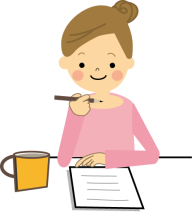 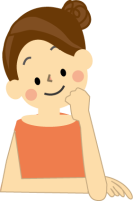 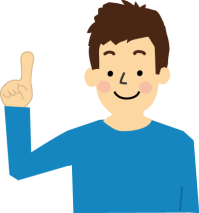 主な流れ（例）主な流れ（例）①「すごろくシート」を見ながら、「すごろくトーク」のルールを知る。　　・じゃんけんで勝った人から順に、時計回りでさいころをふる。　　・出た目の数だけコマを進め、そのます目にある課題について、さいころをふった人が考え、話す。　　・コマがゴールにたどり着いたら終了。（※他のグループの様子を見て、時間内であれば、再チャレンジすることも可能）②「すごろくシート」を使って、グループ別に活動する。③全てのグループがゴールしたら（予定の時間がきたら）、各グループで一番盛り上がったテーマと答えについて、発表し合う。①「すごろくシート」を見ながら、「すごろくトーク」のルールを知る。　　・じゃんけんで勝った人から順に、時計回りでさいころをふる。　　・出た目の数だけコマを進め、そのます目にある課題について、さいころをふった人が考え、話す。　　・コマがゴールにたどり着いたら終了。（※他のグループの様子を見て、時間内であれば、再チャレンジすることも可能）②「すごろくシート」を使って、グループ別に活動する。③全てのグループがゴールしたら（予定の時間がきたら）、各グループで一番盛り上がったテーマと答えについて、発表し合う。①「すごろくシート」を見ながら、「すごろくトーク」のルールを知る。　　・じゃんけんで勝った人から順に、時計回りでさいころをふる。　　・出た目の数だけコマを進め、そのます目にある課題について、さいころをふった人が考え、話す。　　・コマがゴールにたどり着いたら終了。（※他のグループの様子を見て、時間内であれば、再チャレンジすることも可能）②「すごろくシート」を使って、グループ別に活動する。③全てのグループがゴールしたら（予定の時間がきたら）、各グループで一番盛り上がったテーマと答えについて、発表し合う。①「すごろくシート」を見ながら、「すごろくトーク」のルールを知る。　　・じゃんけんで勝った人から順に、時計回りでさいころをふる。　　・出た目の数だけコマを進め、そのます目にある課題について、さいころをふった人が考え、話す。　　・コマがゴールにたどり着いたら終了。（※他のグループの様子を見て、時間内であれば、再チャレンジすることも可能）②「すごろくシート」を使って、グループ別に活動する。③全てのグループがゴールしたら（予定の時間がきたら）、各グループで一番盛り上がったテーマと答えについて、発表し合う。①「すごろくシート」を見ながら、「すごろくトーク」のルールを知る。　　・じゃんけんで勝った人から順に、時計回りでさいころをふる。　　・出た目の数だけコマを進め、そのます目にある課題について、さいころをふった人が考え、話す。　　・コマがゴールにたどり着いたら終了。（※他のグループの様子を見て、時間内であれば、再チャレンジすることも可能）②「すごろくシート」を使って、グループ別に活動する。③全てのグループがゴールしたら（予定の時間がきたら）、各グループで一番盛り上がったテーマと答えについて、発表し合う。①「すごろくシート」を見ながら、「すごろくトーク」のルールを知る。　　・じゃんけんで勝った人から順に、時計回りでさいころをふる。　　・出た目の数だけコマを進め、そのます目にある課題について、さいころをふった人が考え、話す。　　・コマがゴールにたどり着いたら終了。（※他のグループの様子を見て、時間内であれば、再チャレンジすることも可能）②「すごろくシート」を使って、グループ別に活動する。③全てのグループがゴールしたら（予定の時間がきたら）、各グループで一番盛り上がったテーマと答えについて、発表し合う。①「すごろくシート」を見ながら、「すごろくトーク」のルールを知る。　　・じゃんけんで勝った人から順に、時計回りでさいころをふる。　　・出た目の数だけコマを進め、そのます目にある課題について、さいころをふった人が考え、話す。　　・コマがゴールにたどり着いたら終了。（※他のグループの様子を見て、時間内であれば、再チャレンジすることも可能）②「すごろくシート」を使って、グループ別に活動する。③全てのグループがゴールしたら（予定の時間がきたら）、各グループで一番盛り上がったテーマと答えについて、発表し合う。①「すごろくシート」を見ながら、「すごろくトーク」のルールを知る。　　・じゃんけんで勝った人から順に、時計回りでさいころをふる。　　・出た目の数だけコマを進め、そのます目にある課題について、さいころをふった人が考え、話す。　　・コマがゴールにたどり着いたら終了。（※他のグループの様子を見て、時間内であれば、再チャレンジすることも可能）②「すごろくシート」を使って、グループ別に活動する。③全てのグループがゴールしたら（予定の時間がきたら）、各グループで一番盛り上がったテーマと答えについて、発表し合う。運営上の留意点運営上の留意点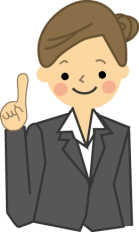 　すごろくトークは、準備さえ整えば、比較的簡単に取り組むことができますが、テーマに合った資料を配布したり、講師の話を設定したりするなどして、5分間でも「知る」時間を確保することが大切です。そのためにも、すごろくトークの間、グループ内でどんな話がされているか耳を傾けておきましょう。　すごろくトークは、準備さえ整えば、比較的簡単に取り組むことができますが、テーマに合った資料を配布したり、講師の話を設定したりするなどして、5分間でも「知る」時間を確保することが大切です。そのためにも、すごろくトークの間、グループ内でどんな話がされているか耳を傾けておきましょう。　すごろくトークは、準備さえ整えば、比較的簡単に取り組むことができますが、テーマに合った資料を配布したり、講師の話を設定したりするなどして、5分間でも「知る」時間を確保することが大切です。そのためにも、すごろくトークの間、グループ内でどんな話がされているか耳を傾けておきましょう。　すごろくトークは、準備さえ整えば、比較的簡単に取り組むことができますが、テーマに合った資料を配布したり、講師の話を設定したりするなどして、5分間でも「知る」時間を確保することが大切です。そのためにも、すごろくトークの間、グループ内でどんな話がされているか耳を傾けておきましょう。　すごろくトークは、準備さえ整えば、比較的簡単に取り組むことができますが、テーマに合った資料を配布したり、講師の話を設定したりするなどして、5分間でも「知る」時間を確保することが大切です。そのためにも、すごろくトークの間、グループ内でどんな話がされているか耳を傾けておきましょう。　すごろくトークは、準備さえ整えば、比較的簡単に取り組むことができますが、テーマに合った資料を配布したり、講師の話を設定したりするなどして、5分間でも「知る」時間を確保することが大切です。そのためにも、すごろくトークの間、グループ内でどんな話がされているか耳を傾けておきましょう。　すごろくトークは、準備さえ整えば、比較的簡単に取り組むことができますが、テーマに合った資料を配布したり、講師の話を設定したりするなどして、5分間でも「知る」時間を確保することが大切です。そのためにも、すごろくトークの間、グループ内でどんな話がされているか耳を傾けておきましょう。　すごろくトークは、準備さえ整えば、比較的簡単に取り組むことができますが、テーマに合った資料を配布したり、講師の話を設定したりするなどして、5分間でも「知る」時間を確保することが大切です。そのためにも、すごろくトークの間、グループ内でどんな話がされているか耳を傾けておきましょう。